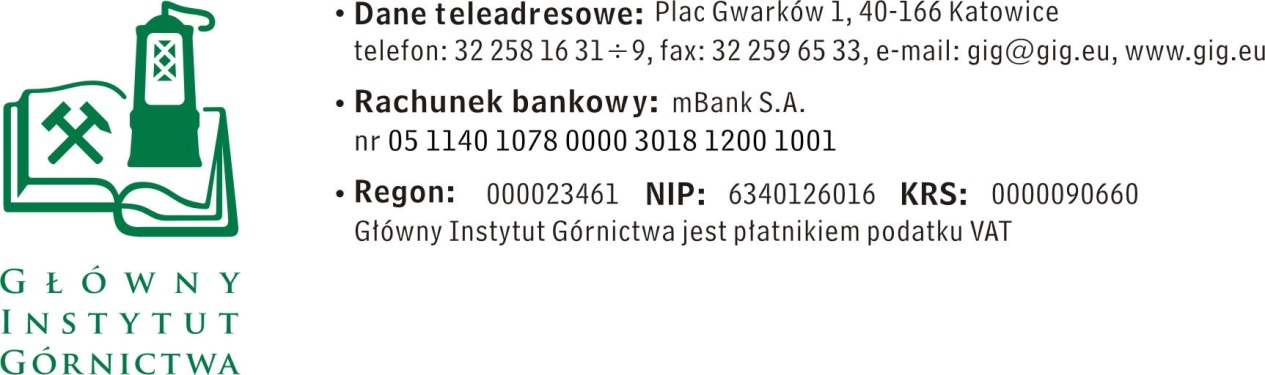 ZAPYTANIE OFERTOWE z dnia 12.12.2017r.po zmianach 19.12.2017 r.„Wybór brokera ubezpieczeniowego świadczącego usługi na rzecz 
Głównego Instytutu Górnictwa”.I.	Informacje ogólne.Zamawiający: Główny Instytut Górnictwa.Do niniejszego zapytania ofertowego nie stosuje się przepisów ustawy Prawo 
zamówień publicznych z dnia 29 stycznia 2004 r. (Dz. U. z 2017 r., poz. 1579).II.	Opis przedmiotu zamówienia.1.	Przedmiotem zamówienia jest: „Wybór brokera ubezpieczeniowego świadczącego usługi na rzecz Głównego Instytutu Górnictwa.”2.	Zakres przedmiotu zamówienia obejmuje świadczenie usług brokera ubezpieczeniowego na rzecz Głównego Instytutu Górnictwa, w tym w szczególności:1)	analizę aktualnego stanu ochrony ubezpieczeniowej, na bazie obecnie zawartych umów,2)	opracowanie projektu kompleksowego programu ubezpieczeniowego,3)	udział w przygotowaniu i przeprowadzeniu postępowań przetargowych dotyczących wyboru ubezpieczycieli (zakładów ubezpieczeń) w trybie ustawy z dnia 29 stycznia 2004 r. Prawo zamówień publicznych oraz zgodnie z obowiązującym u Zamawiającego „Regulaminem Pracy Komisji Przetargowej przy udzielaniu zamówień publicznych" jak również udział w pracach Komisji Przetargowej w charakterze biegłego,4)	sprawdzenie treści dokumentów ubezpieczeniowych (umów i polis) pod względem
ich poprawności i zgodności ze złożoną ofertą oraz SIWZ,5)	analiza rynku ubezpieczeniowego pod kątem poszczególnych produktów ubezpieczeniowych w celu ewentualnego ich rekomendowania Zamawiającemu.6)	 uczestnictwo w procedurach likwidacji szkód, w tym;-	doradztwo dotyczące poszczególnych szkód,-	kontrola przekazywanych dokumentów szkodowych pod względem wymogów formalnych,-	wskazywanie kierunków działań związanych z likwidacją szkody w celu uproszczenia i skrócenia procesu likwidacji szkody,-	pomoc w sformułowaniu ostatecznego roszczenia, udział w negocjacjach dotyczących wypłaty odszkodowania,-	ustalenie oraz kontrola terminowości, zasadności i wysokości odszkodowań,-	sporządzanie statystyk szkodowych w uzgodnionych terminach,7)	nadzór nad obsługą ubezpieczenia.Powyższe zapisy winny znaleźć się w projekcie umowy brokerskiej. 3.	Zamawiający nie dopuszcza składania ofert przez konsorcja Wykonawców.4.	Każdy z Wykonawców może złożyć tylko jedną ofertę.5.	Zapytanie ofertowe będzie miało przebieg dwuetapowy: 1)	W pierwszym etapie Zamawiający dokona wyboru 3 najlepszych (najwyżej punktowanych) spośród złożonych ofert.2)	W drugim etapie Zamawiający zaprosi 3 wybranych Wykonawców w celem omówienia złożonych przez nich ofert i dokona wyboru najlepszego Wykonawcy. Zamawiający na tym etapie może wezwać Wykonawców do przedstawienia dokumentów potwierdzających dane podane w formularzu ofertowym (referencje, uprawnienia osób, potwierdzenie współpracy z podmiotami z branży górnictwa lub dostawcami oprzyrządowania maszyn i urządzeń branży górniczej itp.)6.	Zamawiający posiada obecnie polisę ubezpieczeniową ważną do 17.03.2018 r.III.	Osoba do kontaktów z Wykonawcą.Piotr Hachuła, tel. 32/ 259 26 47, e-mail: phachula@gig.euMarek Mańka, tel. 32/259 25 31, e-mail: mmanka@gig.euIV.	Wymagania dotyczące Wykonawców i oferty.1.	Opis warunków koniecznych do spełnienia przez Wykonawców w postępowaniu:A.	W postępowaniu mogą wziąć udział brokerzy ubezpieczeniowi, działający na podstawie ustawy z dnia 22 maja 2003 roku o pośrednictwie ubezpieczeniowym (Dz.U. 2016 poz. 2077):B.	W postępowaniu mogą wziąć udział brokerzy ubezpieczeniowi spełniający poniższe wymagania:1)	prowadzą nieprzerwanie działalność brokerską na polskim rynku ubezpieczeniowym
od co najmniej 5 lat przed upływem terminu składania ofert,2)	posiadają zezwolenie na wykonywanie działalności brokerskiej,3)	posiadają polisę ubezpieczenia odpowiedzialności cywilnej działalności brokerskiej z minimalną ustawową sumą gwarancyjną, 4)	nie zalegają z opłacaniem podatków oraz składek na ubezpieczenie zdrowotne i społeczne,5)	w stosunku do których nie otwarto likwidacji lub nie ogłoszono upadłości,6)	posiadają doświadczenie we współpracy z co najmniej trzema podmiotami ubezpieczającymi mienie  w okresie ostatnich 3 lat,7)	posiadają doświadczenie we współpracy z trzema polskimi podmiotami branży górnictwa węgla kamiennego lub  dostawcami oprzyrządowania, maszyn i urządzeń dla tej branży w okresie ostatnich 3 lat,8)	posiadają doświadczenie we współpracy z co najmniej trzema podmiotami zatrudniającymi co najmniej 100 osób każdy w okresie ostatnich 3 lat,9)	posiadają doświadczenie we współpracy z co najmniej trzema podmiotami wykonującym działalność wynajmowania powierzchni biurowych w okresie ostatnich 3 lat,10)	w okresie ostatnich 3 lat brali udział w co najmniej pięciu postępowaniach na zawarcie umów ubezpieczenia zawieranych w ramach ustawy Prawo zamówień publicznych,11)	posiadają doświadczenie w likwidacji trzech szkód o wartości co najmniej 1 mln złotych każda w okresie ostatnich 5 lat.2.	Wykaz oświadczeń i dokumentów, jakie należy obligatoryjnie załączyć do oferty w celu potwierdzenia spełnienia warunków udziału w postępowaniu:1)	Wypełniony druk „FORMULARZ OFERTY". Ofertę należy sporządzić ściśle wg wzoru załączonego przez Zamawiającego - załącznik Nr 1.2)	Projekt umowy brokerskiej opracowany przez Wykonawcę, w którym to projekcie należy umieścić oświadczenie, iż Wykonawca zobowiązuje się do zachowania tajemnicy wszelkich informacji, jakie powziął w czasie obowiązywania umowy, w trakcie przygotowywania i uczestnictwa w postępowaniach przetargowych na wybór ubezpieczyciela (zakładu ubezpieczeń), a także innych pozyskanych w trakcie czynności objętych umową3)	Oświadczenie o prowadzeniu przez Wykonawcę nieprzerwanie działalności brokerskiej
na polskim rynku ubezpieczeniowym od co najmniej 5 lat przed upływem terminu składania ofert.4)	Oświadczenie iż nie otwarto likwidacji lub nie ogłoszono upadłości Wykonawcy.5)	Zezwolenie posiadane przez Wykonawcę na wykonywanie działalności brokerskiej - oryginał lub kopia potwierdzona za zgodność z oryginałem przez Wykonawcę.6)	Aktualne zaświadczenie właściwego Naczelnika Urzędu Skarbowego potwierdzające,
że Wykonawca nie zalega z opłacaniem podatków lub zaświadczenie, że uzyskał przewidziane prawem zwolnienie, odroczenie lub rozłożenie na raty zaległych płatności lub wstrzymanie całości wykonania decyzji właściwego organu - wystawione nie wcześniej niż 3 miesiące przed upływem terminu składania ofert - oryginał lub kopia potwierdzona za zgodność z oryginałem przez Wykonawcę.7)	Aktualne zaświadczenie właściwego oddziału Zakładu Ubezpieczeń Społecznych lub Kasy Rolniczego Ubezpieczenia Społecznego potwierdzające, że Wykonawca nie zalega z opłacaniem składek na ubezpieczenie zdrowotne i społeczne lub potwierdzenia, że uzyskał przewidziane prawem zwolnienie, odroczenie lub rozłożenie na raty zaległych płatności lub wstrzymanie w całości wykonania decyzji właściwego organu – wystawione nie wcześniej niż 3 miesiące przed upływem terminu składania ofert - oryginał lub kopia potwierdzona za zgodność z oryginałem przez Wykonawcę.8)	Polisa lub inne dowody ubezpieczenia odpowiedzialności cywilnej Wykonawcy w związku z prowadzoną działalnością brokerską - oryginał lub kopia potwierdzona za zgodność z oryginałem przez Wykonawcę.3.	Wymagany termin ważności oferty: 30 dni od daty złożenia.4.	W przypadku podpisania oferty oraz poświadczenia za zgodność z oryginałem kopii dokumentów przez osobę niewymienioną w dokumencie rejestracyjnym (ewidencyjnym) Wykonawcy, należy do oferty dołączyć stosowne pełnomocnictwo w oryginale lub kopii, potwierdzonej notarialnie.V.	Kryteria oceny ofert oraz wybór najkorzystniejszej oferty.Zamawiający dokona wyboru oferty na podstawie złożonych dokumentów oraz na podstawie sumy punktów uzyskanych na podstawie poniższych kryteriów, liczonej na podstawie informacji zawartych w FORMULARZU OFERTY:1.	Suma gwarancyjna polis(y) odpowiedzialności cywilnej z tytułu prowadzenia działalności brokerskiej.Punktacja:2.	Ilość zatrudnionych lub będących we współpracy na wyłączność osób posiadających zdany egzamin brokerskiPunktacja:3.	Posiadają doświadczenie we współpracy z co najmniej trzema podmiotami ubezpieczającymi mienie  w okresie ostatnich 3 lat Punktacja:4.	Posiadają doświadczenie we współpracy z trzema polskimi podmiotami branży górnictwa węgla kamiennego lub  dostawcami oprzyrządowania, maszyn i urządzeń dla tej branży w okresie ostatnich 3 lat. Punktacja:5.	Doświadczenie we współpracy z co najmniej trzema podmiotami zatrudniającymi co najmniej 100 osób każdy w okresie ostatnich 3 lat.Punktacja:6.	Doświadczenie we współpracy z co najmniej trzema podmiotami wykonującym działalność zarządzania nieruchomościami własnymi lub na zlecenie w okresie ostatnich 3 lat. Punktacja:7.	Udział w co najmniej pięciu postępowaniach na zawarcie umów ubezpieczenia zawieranych w ramach ustawy Prawo zamówień publicznych w okresie ostatnich 3 lat.Punktacja:8.	Doświadczenie w likwidacji trzech szkód na terenie RP o wartości co najmniej 1 mln złotych każda, w okresie ostatnich 5 latPunktacja:9.	Odległość oddziału Wykonawcy zatrudniającego przynajmniej jedną osobę z uprawnieniami brokerskimi od siedziby Zamawiającego Punktacja:VI.	Miejsce i termin składania ofert.Ofertę według załączonego wzoru należy złożyć do dnia 28.12.2017 r. do godz. 1200.Ofertę można złożyć drogą elektroniczną lub w siedzibie Zamawiającego:Główny Instytut Górnictwa,Plac Gwarków 1, 40-166 Katowice,fax: 32 258 59 97;e-mail: phachula@gig.euZamawiający zastrzega sobie prawo do unieważnienia zapytania ofertowego 
w każdej chwili, bez podania przyczyny.Zamawiający informuje, iż ocenie podlegać będą tylko te oferty, które wpłyną 
do Zamawiającego w okresie od dnia wszczęcia niniejszego rozeznania rynku 
do dnia, w którym upłynie termin składania ofert.Zamawiający na etapie oceny ofert ma prawo zwrócić się z pytaniami do wykonawcy w celu wyjaśnienia treści oferty. Wykonawca jest zobowiązany do udzielenie wyjaśnienie w terminie wskazanym przez Zamawiającego pod rygorem odrzucenia oferty.VIII.	Termin wykonania zadania.Planowany okres współpracy: 12 miesięcy od dnia zawarcia umowy, po tym terminie umowa przechodzi w umowę bezterminową, z możliwością jej rozwiązania za wypowiedzeniem przez każdą ze stron za trzymiesięcznym wypowiedzeniem ze skutkiem na koniec miesiąca kalendarzowego.IX.	Załączniki.1.	Formularz oferty.ZAPRASZAMY DO SKŁADANIA OFERTZałącznik nr 1 do Zapytania ofertowego..........................................pieczęć firmowa WykonawcyFormularz ofertyna zamówienie pt. „Wybór brokera ubezpieczeniowego świadczącego usługi na rzecz Głównego Instytutu Górnictwa."Dane dotyczące Wykonawcy:Składamy niniejszym ofertę w zapytaniu ofertowym „Wybór brokera ubezpieczeniowego świadczącego usługi na rzecz Głównego Instytutu Górnictwa.”Oświadczamy, iż:prowadzimy nieprzerwanie działalność brokerską na polskim rynku ubezpieczeniowym od co najmniej 5 lat przed upływem terminu składania ofert, na podstawie zezwolenia na prowadzenie działalności brokerskiej z dnia … nr … wydanego przez, nr wpisu do rejestru brokerów ubezpieczeniowych …. . suma gwarancyjna posiadanego ubezpieczenia odpowiedzialności cywilnej działalności brokerskiej zgodnie ze złożonymi dokumentami w odniesieniu do wszystkich zdarzeń wynosi ……..… PLN. nie otwarto likwidacji lub nie ogłoszono upadłości w odniesieniu do naszej firmy,zatrudniamy lub współpracujemy na zasadzie wyłączności z następującymi osobami posiadającymi zdany egzamin brokerskiw okresie ostatnich 3 lat współpracujemy lub współpracowaliśmy z co najmniej trzema podmiotami ubezpieczającymi mienie :w okresie ostatnich 3 lat współpracujemy lub współpracowaliśmy z trzema polskimi podmiotami branży górnictwa węgla kamiennego lub dostawcami oprzyrządowania, maszyn i urządzeń dla tej branży:w okresie ostatnich 3 lat współpracujemy lub współpracowaliśmy z co najmniej trzema podmiotami zatrudniającymi co najmniej 100 osób każdy:w okresie ostatnich 3 lat braliśmy udział w wykonywaniu usług brokerskich na rzecz co najmniej trzech podmiotów wykonujących działalność zarządzania nieruchomościami własnymi lub na zlecenie:braliśmy udział w okresie ostatnich 3 lat w co najmniej trzech postępowaniach na zawarcie umów ubezpieczenia zawieranych w ramach ustawy Prawo zamówień publicznych:w okresie ostatnich 5 lat braliśmy udział w likwidacji trzech szkód na terenie RP o wartości co najmniej 1 mln złotych każda:Siedziba Wykonawcy lub oddział w którym zatrudniona jest na stałe przynajmniej jedna osoba z uprawnieniami brokerskimi znajduje się w odległości ….. km od siedziby Zamawiającego. Adres siedziby lub najbliższego oddziału:…………………………………………………………………………………………..………………………………………………………………………………………….Załączniki pozostałe:Pełnomocnictwo do dla osoby podpisującej ofertę, o ile wynika z przepisów ogólnie obowiązujących. ……………………….				…..……………………………miejscowość, data						podpis WykonawcySuma ubezpieczenia Ustawowa  0 pktPowyżej ustawowej do 10 000 000 EUR włącznie 5 pktPowyżej 10 000 000 EUR10 pktIlość osóbDo 5 osób włącznie 0 pktOd 5 osób do 10 osób włącznie 2 pktPowyżej 10 osób4 pktIlość podmiotów3 podmioty  0 pktOd 4 podmioty do 6 podmiotów włącznie  5 pktPowyżej 6 podmiotów10 pktIlość podmiotów3 podmioty  0 pktOd 4 podmioty do 6 podmiotów włącznie  5 pktPowyżej 6 podmiotów10 pktIlość podmiotów3 podmioty  0 pktOd 4 do 6 podmiotów włącznie  5 pktPowyżej 6 podmiotów10 pktIlość podmiotów3 podmioty 0 pktPowyżej 3 podmiotu do 6 podmiotów 2 pktPowyżej 6 podmiotów4 pktIlość postępowań5 postępowań 0 pktOd 6  do 10 postępowań włącznie 5 pktPowyżej 10 postępowań10 pktIlość szkód3 szkody 0 pktOd 4  do 5 szkód włącznie 5 pktPowyżej 5 szkód10 pktOdległość drogowa w kmPowyżej 100 km0 pktod 100 km do 20 km5 pktPoniżej 20 km10 pktNazwa (firma) WykonawcyAdres WykonawcyNr REGON/NIPtelefon/faxe-mailImię NazwiskoData złożenia przed Komisją Egzaminacyjną dla Brokerów Ubezpieczeniowych i Reasekuracyjnych egzaminu z wynikiem pozytywnymNazwa podmiotuData zawarcia umowyNazwa podmiotuData zawarcia umowyNazwa podmiotuData zawarcia umowyNazwa podmiotuData zawarcia umowyNazwa podmiotuData i nazwa postępowaniaData zdarzeniaRodzaj i wartość szkody 